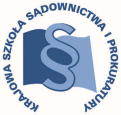 KRAJOWA SZKOŁA SĄDOWNICTWA I PROKURATURYKraków, 10 maja 2024 r.Zalecenia w sprawie praktyk odbywanych przez aplikantów XIII rocznika aplikacji sędziowskiej po zjazdach 27 i 28. DoPatronów praktykoraz Patronów koordynatorówaplikantów aplikacji sędziowskiejOgólne założenia co do przebiegu praktykZałożeniem praktyki co do zasady jest zaznajomienie aplikantów z czynnościami i metodyką pracy sędziego oraz doskonalenie umiejętności wykorzystania wiedzy teoretycznej i znajomości orzecznictwa. Praktyka winna utrwalać wiedzę zdobytą podczas bezpośrednio poprzedzających ją zajęć seminaryjnych w ramach zjazdu. Patron praktyki ma obowiązek omówić z aplikantem cel, szczegółowy zakres tematyczny praktyki i jej planowany przebieg oraz zapoznać aplikanta ze swoim stanowiskiem pracy i strukturą organizacyjną jednostki, w której jest zatrudniony. Patron praktyki powinien w pierwszej kolejności powierzać aplikantowi wykonanie czynności określonych w zaleceniach dotyczących przebiegu praktyki po konkretnym zjeździe (czynności obowiązkowe), udzielać aplikantowi wskazówek i pomocy przy wykonywaniu tych czynności oraz kontrolować prawidłowość ich wykonania. Niemniej jednak możliwe jest także powierzanie aplikantowi innych niewymienionych w zaleceniach czynności do wykonania - w ramach tematyki zjazdów. W sytuacji, gdy po zakończeniu praktyki aplikanci będą pisać sprawdzian, patron praktyki winien zwrócić szczególną uwagę na nabycie przez aplikantów umiejętności samodzielnego opracowywania projektów orzeczeń/czynności procesowych będących przedmiotem sprawdzianu.W przypadku, gdy zrealizowanie czynności zawartych w zaleceniach dotyczących przebiegu danej praktyki okazało się niemożliwe w czasie jej trwania, należy je uzupełnić podczas kolejnych praktyk – tak, aby aplikant po zakończeniu cyklu praktyk w danym wydziale posiadł wszystkie niezbędne umiejętności z zakresu objętego programem wyszczególnionych zjazdów.Uprzejmie proszę o zapoznanie się z zarządzeniem Dyrektora Krajowej Szkoły Sądownictwa i Prokuratury Nr 539/2021 z dnia 27 października 2021 r. w sprawie szczegółowych zasad odbywania praktyk przez aplikantów aplikacji sędziowskiej i aplikacji prokuratorskiej, które znajduje się na stronie internetowej Krajowej Szkoły Sądownictwa i Prokuratury pod adresem https://www.kssip.gov.pl/node/7958.	Schemat organizacyjny praktyk w sądzie rejonowym i tak:- po 27 zjeździe w wydziale pracy albo wydziale pracy i ubezpieczeń społecznych;- po 28 zjeździe w wydziale pracy i ubezpieczeń społecznych.Zalecenia dotyczące przebiegu poszczególnych praktyk ZALECENIA W SPRAWIE PRAKTYK PO 27 ZJEŹDZIEPrzedmiot zjazdu: prawo pracyW zakresie prawa materialnego należy poświęcić szczególną uwagę zagadnieniem prawa cywilnego, które obejmują:źródła prawa pracy, w tym tzw. autonomiczne źródła prawa pracy (art. 9 k.p.);stosunek pracy a stosunki prawne wynikające z umów cywilnoprawnych (umowa o dzieło, umowa zlecenia, umowa o świadczenie usług, kontrakt menedżerski), ustalenie istnienia stosunku pracy (art. 22 k.p.);przejście zakładu pracy lub jego części na innego pracodawcę, odpowiedzialność dotychczasowego i nowego pracodawcy wobec pracownika za zobowiązania wynikające ze stosunku pracy;roszczenia przysługujące pracownikowi w przypadku niezgodnego z prawem rozwiązania umowy o pracę bez wypowiedzenia oraz za wypowiedzeniem, roszczenia przysługujące pracownikom zatrudnionym na podstawie mianowania, powołania i wyboru;szczególne zasady rozwiązywania z pracownikami stosunków pracy z przyczyn niedotyczących pracowników (tzw. zwolnienia grupowe);wynagrodzenie za pracę – składniki wynagrodzenia, ochrona wynagrodzenia za pracę, ochrona roszczeń pracowniczych w razie niewypłacalności pracodawcy; inne niż wynagrodzenie za pracę roszczenia pieniężne ze stosunku pracy, w tym odprawy i diety;roszczenia przysługujące pracownikowi w przypadku naruszenia zakazu dyskryminacji oraz związane z mobbingiem;systemy i rozkłady czasu pracy, czas pracy kierowców; wynagrodzenie za pracę w godzinach nadliczbowych, w porze nocnej, w niedziele i święta, za czas dyżuru pracowniczego (w tym medycznego);urlopy pracownicze, w szczególności urlop wypoczynkowy; odpowiedzialność porządkowa i materialna pracowników;roszczenia pracodawcy i pracownika wynikające z zakazu konkurencji po ustaniu stosunku pracy; świadectwo pracy, sprostowanie świadectwa pracy;związki zawodowe – uprawnienia zakładowej organizacji związkowej, ochrona stosunku pracy działaczy związkowych.W zakresie prawa procesowego należy poświęcić uwagę przede wszystkim kwestiom obejmującym: zdolność sądowa pracodawcy,możliwość zgłoszenia przez pracownika działającego bez adwokata lub radcy prawnego powództwa, pism procesowych oraz środków odwoławczych ustnie do protokołu;wyłączenie stosowania przepisów ograniczających dopuszczalność dowodu ze świadków i z przesłuchania stron;szeroki zakres czynności, które sąd może podjąć z urzędu (ustanowienie kuratora w trybie art. 69 k.p.c., dopozwanie, możliwość uwzględnienia z urzędu roszczenia alternatywnego, niezgłoszonego przez pracownika); specyfika rygoru natychmiastowej wykonalności,postępowanie dowodowe w sprawach z zakresu prawa pracy, z uwzględnieniem kwestii analizy i oceny specyficznych dla spraw z tego zakresu środków dowodowych (np. akta osobowe pracownika, ewidencja czasu pracy), sposób redagowania postanowień dowodowych, w tym zwłaszcza postanowienia o dopuszczeniu dowodu z opinii biegłego z zakresu rachunkowości celem wyliczenia należnego pracownikowi wynagrodzenia (np. za pracę w godzinach nadliczbowych).Sposób formułowania sentencji wyroków, w tym rozstrzygnięcie o kosztach postępowania.Czynności, które powinny zostać zlecone aplikantowi w trakcie praktyki (czynności obowiązkowe):co najmniej jednego projektu orzeczenia wraz z uzasadnieniem (oraz zarządzeniami) 
w sprawie o ustalenie istnienia stosunku pracy;co najmniej dwa projekty orzeczeń wraz z uzasadnieniami (oraz zarządzeniami) w sprawie  o przywrócenie do pracy lub o odszkodowanie za niezgodne z prawem rozwiązanie umowy o pracę bez wypowiedzenia/za wypowiedzeniem;projekt co najmniej jednego orzeczenia wraz z uzasadnieniem (oraz zarządzeniami) w sprawie  o sprostowanie świadectwa pracy lub związanych z odpowiedzialnością pracowników za szkodę wyrządzoną pracodawcy/za mienie powierzone lub o uchylenie kary porządkowej;projekt co najmniej jednego postanowienia o dopuszczeniu dowodu z opinii biegłego z zakresu rachunkowości w sprawie o wynagrodzenie za pracę w godzinach nadliczbowych oraz odezwy do biegłego.III.2.  ZALECENIA W SPRAWIE PRAKTYK PO 28 ZJEŹDZIEPrzedmiot zjazdu: prawo ubezpieczeń społecznych W zakresie prawa materialnego należy szczególną uwagę poświęcić zagadnieniom, w zakres których wchodzą: zasady podlegania ubezpieczeniom społecznym (w systemie powszechnym i rolniczym);składki na ubezpieczenia społeczne; zasady ustalania prawa do świadczeń z ubezpieczenia społecznego; zwrot świadczeń nienależnie pobranych;ubezpieczenie społeczne z tytułu choroby i macierzyństwa; zasiłek chorobowy, macierzyński, opiekuńczy i wyrównawczy;ubezpieczenie społeczne z tytułu wypadków przy pracy i chorób zawodowych; pojęcie wypadku przy pracy (analiza elementów definicji); świadczenia z tytułu wypadków przy pracy przysługujące od organu rentowego;orzekanie o stopniu niepełnosprawności.W zakresie prawa procesowego należy poświęcić uwagę przede wszystkim następującym zagadnieniom: właściwość rzeczowa sądów rejonowych i sądów okręgowych w sprawach z zakresu ubezpieczeń społecznych;strony postępowania w sprawach z zakresu ubezpieczeń społecznych, pojęcie „zainteresowanego” (art. 47711 § 2 k.p.c.);zdolność sądowa organu rentowego oraz wojewódzkiego zespołu do spraw orzekania o niepełnosprawności;wymogi formalne odwołania jako pisma wszczynającego postępowanie w sprawie; możliwość zwrotu akt sprawy organowi rentowemu (art. 467 § 4 k.p.c.) oraz możliwość skierowania odwołania od decyzji organu rentowego do lekarza orzecznika ZUS do ponownego rozpatrzenia (art. 4779 § 21 k.p.c.); rodzaje orzeczeń, jakie może wydać sąd ubezpieczeń społecznych; niedopuszczalność ugody.Czynności, które powinny zostać zlecone aplikantowi w trakcie praktyki (czynności obowiązkowe):projekt co najmniej jednego orzeczenia wraz z uzasadnieniami i zarządzeniami w sprawie:o zasiłek chorobowy,o zwrot wypłaconego świadczenia z ubezpieczenia społecznego,o jednorazowe odszkodowanie z tytułu wypadku przy pracy lub choroby zawodowej;co najmniej dwa projekty postanowień o dopuszczeniu dowodu z opinii biegłego/biegłych lekarzy oraz zlecenia dla biegłego/biegłych.Kierownik Działu Dydaktycznego OASdr Mariusz KucharczyksędziaNumer zjazduTermin zjazduCzas trwania i termin praktykiData i przedmiot sprawdzianu2710-14.6.2024 r.17.6-5.7.2024 r. (3 tygodnie)8.7.2024 r. przygotowanie na podstawie spreparowanych akt, projektu wyroku wraz z uzasadnieniem w sprawie z powództwa pracownika kwestionującego rozwiązanie stosunku pracy.288-12.7.2023 r.15.7-2.8.2024 r. (3 tygodnie)5.8.2024 r. opracowanie, na podstawie spreparowanych akt, wyroku z uzasadnieniem w sprawie o zasiłek chorobowy.